PEMERINTAH KABUPATEN SORONG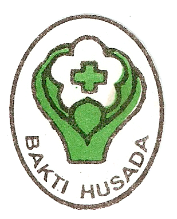 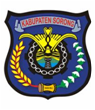 RUMAH SAKIT UMUM DAERAH KABUPATEN SORONGJl. Kesehatan No. 36 Kode Pos 98413 Telp. 321850, 321763 Fax (0951) 321763 Sorong – Papua Barat e-mail : rsud.kabsorong@gmail.comBERITA ACARA PENUNDAAN PEMASUKAN PENAWARANNomor : 03/PAN-PENG/RSUD-SRG/DAK-P2/2017Berhubung Pokja ULP RSUD Sorong mengalami kesulitan dalam mengakses server LPSE Papua dan adanya laporan yang sama tentang kesulitan akses server LPSE Papua dari penyedia, maka dengan ini kami memberitahukan bahwa; waktu pemasukan dokumen penawaran untuk paket kode lelang 3537041  diperpanjang sampai Kamis tanggal 20 April 2017. Demikian berita acara ini kami sampaikan untuk diketahui.                                                                                                             Sorong,19 April 2017                                                                                                  Pokja ULP RSUD Kab.Sorong